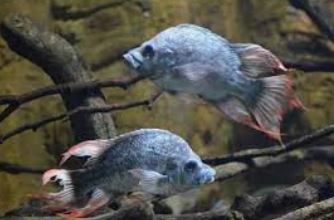       Montezuma Schwertträger,  Xiphophorus montezumae  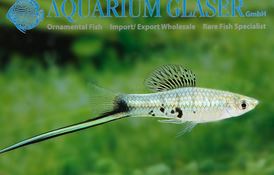 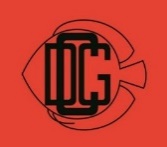 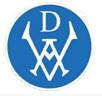 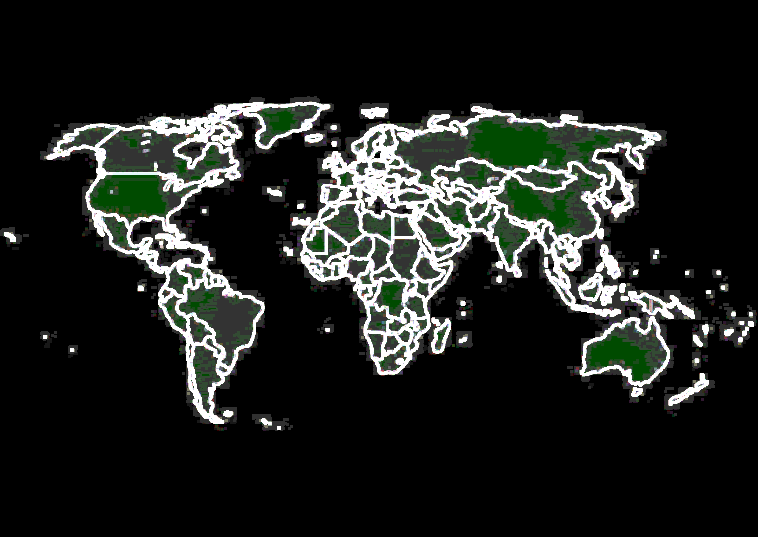 